Many of the world’s major cities are experiencing acute housing shortages. With reference to a major city outside the United Kingdom, describe the causes and impact of such shortages, and discuss how they might be tackled. In what ways might a human geographer explore the role of video games in changing society and social attitudes?With reference to examples, identify ways in which migration is driven by economic, cultural and political processes.Which institutions are more important in governing Transnational Corporations; States or international political institutions (e.g. World Trade Organization, World Bank, EU)? Why might ‘quality of life’ measures be more important in understanding development than income?In what ways is plastic waste in our food chains a problem for human geographers to explore and address?“Poverty is an urban problem”.  Discuss the merits of this statement.Outline the ways in which globalization transforms communities.  Refer to both economic and cultural processes.  How has the internet transformed our experience of place and space? 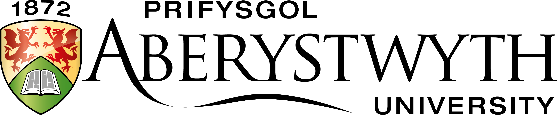 Entrance ExaminationMarch 2022HUMAN GEOGRAPHYTime allowed: 1.5 hours (90 minutes)TWO questions should be attemptedHUMAN GEOGRAPHYTime allowed: 1.5 hours (90 minutes)TWO questions should be attempted